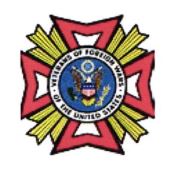 Harry F. Nesbitt Auxiliary to Post No. 10087Veterans of Foreign Wars of the U.S.2170 Vet LaneBeverly Hills, FL 34465SCHOLARSHIP APPLICATIONSUBMIT TO:Guidance Office SUBMISSION INFORMATIONCompleted applications and all supporting documentation are due in guidance by ____________.PERSONAL INFORMATIONPARENTAL INFORMATIONHow many children are in your family, and what are their ages?EMPLOYMENT INFORMATIONAre you employed?If yes, where?COLLEGE INFORMATIONTo which colleges/universities have you applied?Have you been accepted?YesNoWhat is your estimated cost of tuition?What is your estimated cost of room and/or board?What is your estimated cost of books?ATTACHMENTSTRANSCRIPT: Please attach your transcript.RESUME: Please attach a resume of school and community activities.LETTERS OF REFERENCE: Please attach at least one letter of reference from a teacher, counselor, or principal.ESSAY: Write an essay stating how a college education will assist you in becoming a more productive member of society. I understand that checking (clicking) this box constitutes a legal signature confirming that I acknowledge and warrant the truthfulness of the information provided in this document. ITEMINFORMATIONNAMEHOME PHONECELL PHONEADDRESSITEMINFORMATIONFATHER’S NAMEFATHER’S OCCUPATIONMOTHER’S NAMEMOTHER’S OCCUPATIONTOTAL FAMILY INCOMESignature:Date: